Primer Part FiveUnderstanding the Role of Research in Parks and Protected Areas and Applying Evidence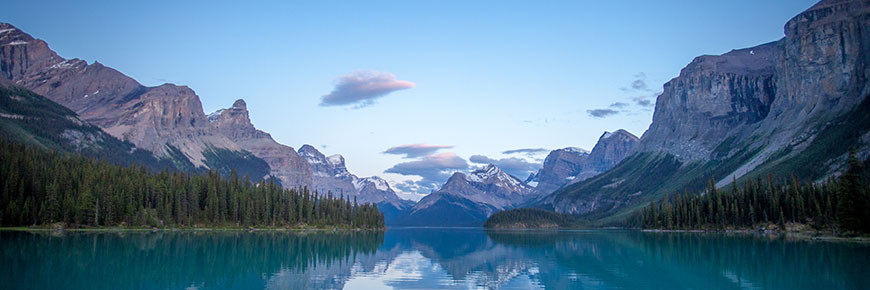 This primer concludes with your presentation!We wish you well with your stand-up presentation, storyboard, infographic or whatever you have created that shares your learning to others.